Example of wording of the email para giving advance notice to ClientsI will be on leave from x/x/xx and I return to the office on x/x/xx. During my leave, my supporting team member Ms. X will aggressively advance your engagement;Example of the wording on staff auto-reply I will be on leave from x/x/xx and I return to the office on x/x/xx. If you need an urgent reply to your email, please email Ms. X or Mr Aidan Healy. I hope my absence is not a major inconvenience for you. To complete when applying for leaveYes/NoDid I include a notice of leave in my email auto signature? * See below exampleDid I inform PA/ Receptionist to update her leave spreadsheet?Did I set up a calendar reminder to email this complete checklist to Aidan, Aileen and PA at 10am the day before my leave?A summary of holidays year to date is Q1 -                                         Q2 -  To email Aidan, Aileen and PA at 10am the day before I go on leaveDid I inform my Clients which CRO will be advancing their engagement? * See below exampleAt 5pm today, I will auto-forward my emails to which team member?Is my auto-away signature turned on? *Please see below for example responseWhile I am on leave, my emergency contact number is?Will I periodically check my emails while I am away?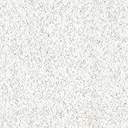 